Положениео языках обучения, в том числе об обучении на иностранных языкахв ЧУ ООНОО «Начальная школа «Глобус»г. Майкоп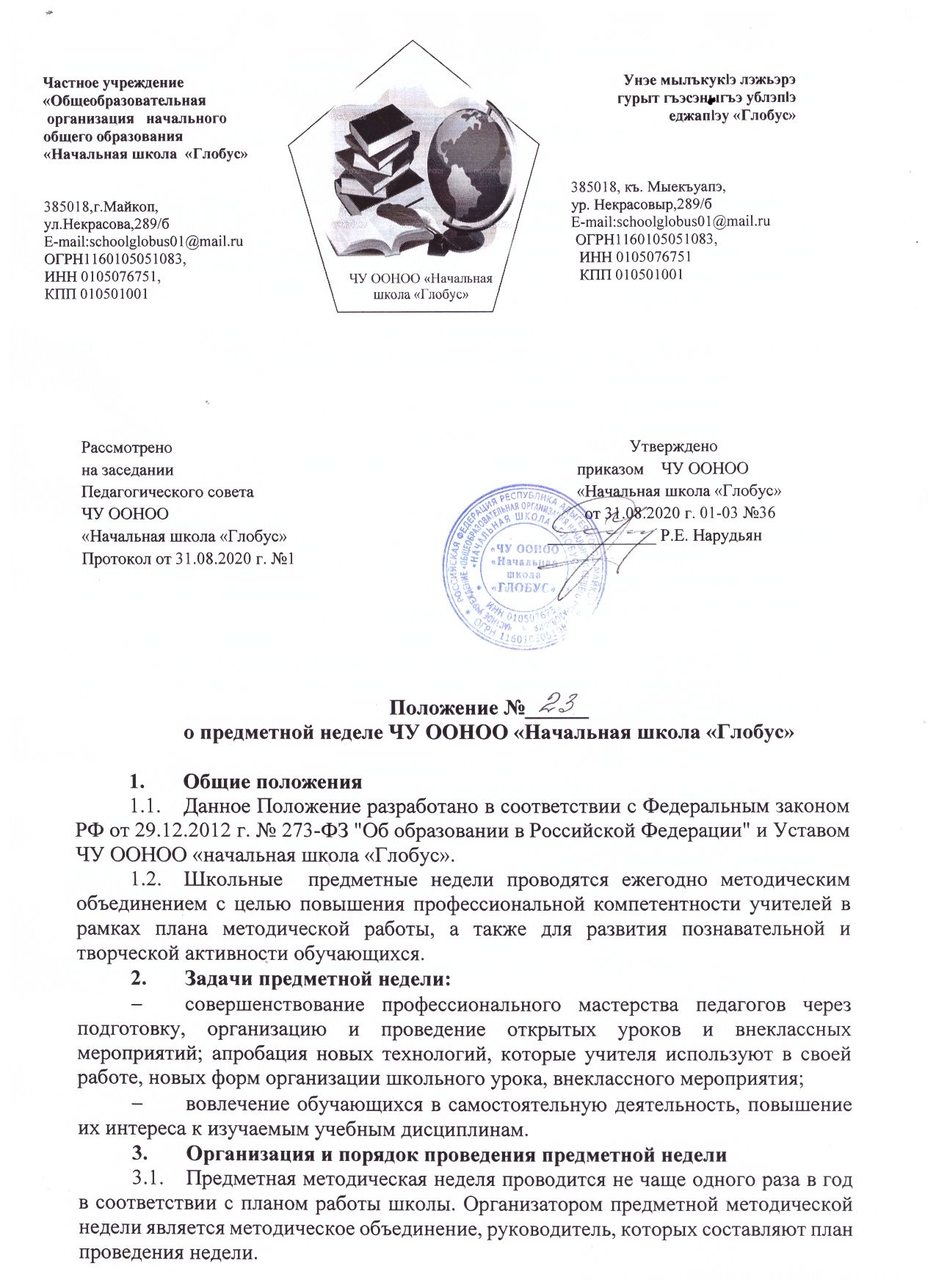 Рассмотрено                                                                                                             Утвержденона заседании                                                                                                приказом    ЧУ ООНООПедагогического совета                                                                             «Начальная школа «Глобус»ЧУ ООНОО                                                                                                   от 31.08.2020 г. 01-03 №36«Начальная школа «Глобус»                                                              _____________ Р.Е. НарудьянПротокол от 31.08.2020 г. №1Положение №_______о языках обучения, в том числе об обучении на иностранных языках в ЧУ ООНОО «Начальная школа «Глобус»Общие положенияНастоящее Положение разработано в соответствии со статьёй 14 Федерального закона от 29.12.2012 г. № 273-ФЗ «Об образовании в Российской Федерации»(с изменениями и дополнениями),Законом Республики Адыгея от 27.12.2013 г. № 264 «Об образовании в Республике Адыгея» (с изменениями и дополнениями), Законом Республики Адыгея от 31.03.1994 г. № 74-1 «О языках народов Республики Адыгея» (с изменениями и дополнениями), Уставом ЧУ ООНОО «Начальная школа «Глобус».Язык образованияВ ЧУ ООНОО «Начальная школа «Глобус» гарантируется получение образования на государственном языке Российской Федерации, а также выбор языка обучения и воспитания в пределах возможностей, предоставляемых системой образования. В  ЧУ ООНОО «Начальная школа «Глобус» недопустимы пропаганда вражды и пренебрежения к любому языку. В ЧУ ООНОО «Начальная школа «Глобус» образовательная деятельность осуществляется на государственном языке Российской Федерации. Преподавание и изучение государственного языка Российской Федерации в рамках имеющих государственную аккредитацию образовательных программ осуществляются в соответствии с федеральными государственными образовательными стандартами.Обучение и воспитание в ЧУ ООНОО «Начальная школа «Глобус» ведётся на русском языке. В Чу ООНОО «Начальная школа «Глобус» создаются условия для изучения русского языка, как государственного языка Российской Федерации.Языки, на которых ведётся обучение, определяются настоящим Положением.В ЧУ ООНОО «Начальная школа «Глобус» в рамках предоставления дополнительных образовательных услуг может быть организована образовательная деятельность по изучению иностранных языков в соответствии с федеральными государственными образовательными стандартами.Изучение адыгейского языкаВ ЧУ  ООНОО  «Начальная школа «Глобус»  изучение адыгейского языка регламентируется федеральными государственными образовательными стандартами с учетом региональных и этнокультурных особенностей Республики Адыгея.Преподавание адыгейского языка осуществляется в соответствии с Законом Республики Адыгея от 27.12.2013 г. № 264«Об образовании в Республике Адыгея». В школе обучение ведется на русском языке, со второго  класса в качестве обязательного учебного предмета для носителей языка вводится преподавание и изучение адыгейского языка.Заключительные положенияНастоящее положение действует до момента минования надобности или принятия нового.Частное учреждение«Общеобразовательная организация   начальногообщего образования«Начальная школа  «Глобус»385018,г.Майкоп,ул.Некрасова,289/бE-mail:schoolglobus01@mail.ruОГРН1160105051083,ИНН 0105076751,КПП 010501001ЧУ ООНОО «Начальная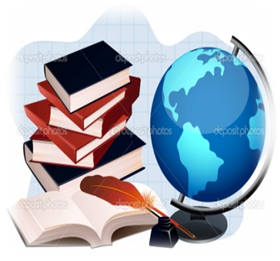 школа «Глобус»    Унэе мылъкукlэ лэжьэрэ    гурыт гъэсэныгъэ ублэпlэ    еджапlэу «Глобус»        385018, къ. Мыекъуапэ,        ур. Некрасовыр,289/б E-mail:schoolglobus01@mail.ru         ОГРН1160105051083,          ИНН 0105076751          КПП 010501001Частное учреждение«Общеобразовательная организация   начальногообщего образования«Начальная школа  «Глобус»385018,г.Майкоп,ул.Некрасова,289/бE-mail:schoolglobus01@mail.ruОГРН1160105051083,ИНН 0105076751,КПП 010501001ЧУ ООНОО «Начальнаяшкола «Глобус»    Унэе мылъкукlэ лэжьэрэ    гурыт гъэсэныгъэ ублэпlэ    еджапlэу «Глобус»        385018, къ. Мыекъуапэ,        ур. Некрасовыр,289/б E-mail:schoolglobus01@mail.ru         ОГРН1160105051083,          ИНН 0105076751          КПП 010501001